ПринятпостановлениемМосковской областной Думыот 8 апреля 2010 г. N 4/115-ПЗАКОНМОСКОВСКОЙ ОБЛАСТИО МОСКОВСКОМ ОБЛАСТНОМ МОЛОДЕЖНОМ ПАРЛАМЕНТЕСтатья 1. Цели формирования Московского областного молодежного парламента(в ред. Закона Московской области от 20.12.2021 N 265/2021-ОЗ)Московский областной молодежный парламент (далее - Молодежный парламент) формируется в целях создания условий для включения молодежи в социально-экономическую, политическую и культурную жизнь и содействия формированию осознанной и активной гражданской позиции у молодежи, проживающей на территории Московской области.Статья 2. Правовая основа деятельности Молодежного парламентаМолодежный парламент осуществляет свою деятельность в соответствии с федеральным законодательством, законодательством Московской области, настоящим Законом и Регламентом Молодежного парламента.Статья 3. Статус Молодежного парламента1. Молодежный парламент не является юридическим лицом и действует при Московской областной Думе как постоянный общественный совещательный и консультативный орган представителей молодежи Московской области.2. Молодежный парламент вправе устанавливать свою символику.Статья 4. Задачи Молодежного парламентаЗадачами Молодежного парламента являются:приобретение молодыми гражданами навыков парламентской деятельности и законопроектной работы;представление интересов молодежи Московской области в Московской областной Думе;(в ред. Закона Московской области от 06.07.2023 N 126/2023-ОЗ)формирование правовой и политической культуры молодежи;подготовка предложений по совершенствованию законодательства Московской области и законодательства Российской Федерации;(в ред. Закона Московской области от 22.12.2017 N 223/2017-ОЗ)абзац утратил силу. - Закон Московской области от 06.07.2023 N 126/2023-ОЗ;взаимодействие членов Молодежного парламента с организаторами добровольческой (волонтерской) деятельности, добровольческими (волонтерскими) организациями, поисковиками, поисковыми объединениями и иными общественными объединениями, включая российское движение детей и молодежи.(абзац введен Законом Московской области от 01.03.2021 N 18/2021-ОЗ; в ред. Закона Московской области от 29.12.2022 N 270/2022-ОЗ)Статья 5. Полномочия Молодежного парламентаК полномочиям Молодежного парламента относятся:проведение анализа работы с молодежью в муниципальных образованиях Московской области и проблем, существующих в молодежной среде;осуществление анализа законопроектов, рассматриваемых Московской областной Думой;(в ред. Закона Московской области от 22.12.2017 N 223/2017-ОЗ)представление в Московскую областную Думу предложений по внесению изменений в законодательство Московской области и законодательство Российской Федерации;(в ред. Закона Московской области от 22.12.2017 N 223/2017-ОЗ)представление в органы государственной власти Московской области предложений о проведении мероприятий в сфере молодежной политики;(в ред. Закона Московской области от 07.12.2021 N 248/2021-ОЗ)разработка методических и информационных материалов, содействующих выработке у молодежи активной гражданской позиции;абзац утратил силу. - Закон Московской области от 22.12.2017 N 223/2017-ОЗ;разработка совместно с комитетом Московской областной Думы, в ведении которого находятся вопросы молодежной политики, рекомендаций по организации проведения выборов членов очередных составов молодежных совещательных органов, формируемых при представительных органах муниципальных образований Московской области.(абзац введен Законом Московской области от 26.04.2019 N 72/2019-ОЗ)Статья 6. Член Молодежного парламента1. Членом Молодежного парламента может быть гражданин Российской Федерации в возрасте от 18 до 35 лет включительно, имеющий место жительства в Московской области.(в ред. законов Московской области от 22.12.2017 N 223/2017-ОЗ, от 06.07.2023 N 126/2023-ОЗ)2. Членами Молодежного парламента не могут быть:лица, признанные судом недееспособными или ограниченно дееспособными;лица, имеющие неснятую или непогашенную судимость;лица, имеющие гражданство (подданство) иностранного государства либо вид на жительство или иной документ, подтверждающий право на постоянное проживание гражданина Российской Федерации на территории иностранного государства;лица, замещающие государственные должности Российской Федерации и Московской области, муниципальные должности в Московской области, должности государственной гражданской и муниципальной службы.(часть 2 в ред. Закона Московской области от 06.07.2023 N 126/2023-ОЗ)3. Преимущественное право на включение в состав Молодежного парламента имеют лица, принимавшие участие в обеспечении выполнения задач в ходе специальной военной операции, а также граждане, прошедшие военную или иную приравненную к ней службу.(часть 3 в ред. Закона Московской области от 06.07.2023 N 126/2023-ОЗ)Статья 6.1. Взаимодействие членов Молодежного парламента с организаторами добровольческой (волонтерской) деятельности, добровольческими (волонтерскими) организациями, поисковиками, поисковыми объединениями и иными общественными объединениями(введена Законом Московской области от 01.03.2021 N 18/2021-ОЗ)1. Члены Молодежного парламента взаимодействуют с организаторами добровольческой (волонтерской) деятельности, добровольческими (волонтерскими) организациями, поисковиками, поисковыми объединениями и иными общественными объединениями, включая российское движение детей и молодежи, в соответствии с федеральным законодательством и законодательством Московской области.(в ред. Закона Московской области от 29.12.2022 N 270/2022-ОЗ)2. Члены Молодежного парламента оказывают поддержку добровольческой (волонтерской), поисковой и иной общественной деятельности в соответствии с федеральным законодательством и законодательством Московской области.3. Члены Молодежного парламента совместно с организаторами добровольческой (волонтерской) деятельности, добровольческими (волонтерскими) организациями, поисковиками, поисковыми объединениями и иными общественными объединениями, включая российское движение детей и молодежи, вносят на рассмотрение в комитет Московской областной Думы, в ведении которого находятся вопросы молодежной политики, предложения по совершенствованию законодательства Московской области.(в ред. Закона Московской области от 29.12.2022 N 270/2022-ОЗ)Статья 7. Порядок формирования Молодежного парламента(в ред. Закона Московской области от 06.07.2023 N 126/2023-ОЗ)1. Молодежный парламент формируется из представителей муниципальных образований Московской области и представителей структурных подразделений международных, общероссийских и межрегиональных молодежных общественных объединений, региональных молодежных общественных объединений, осуществляющих деятельность на территории Московской области, деятельность которых в сфере развития и самореализации молодежи и защиты ее прав и интересов составляет не менее трех лет и уставными целями деятельности которых являются создание условий для развития и самореализации молодежи, защита ее прав и интересов (далее - молодежное объединение).2. Срок полномочий членов Молодежного парламента составляет два года и исчисляется со дня проведения первого заседания Молодежного парламента нового состава.3. Прием документов представителей муниципальных образований Московской области и представителей молодежных объединений осуществляется аппаратом комитета Московской областной Думы, в ведении которого находятся вопросы молодежной политики, в течение 30 рабочих дней со дня размещения Московской областной Думой на своем официальном сайте в информационно-телекоммуникационной сети "Интернет" информации о начале процедуры формирования нового состава Молодежного парламента.Аппарат комитета Московской областной Думы, в ведении которого находятся вопросы молодежной политики, проверяет правильность оформления и комплектность представленных документов (сведений). Предоставление неполного комплекта документов (сведений) является основанием для отказа в приеме документов (сведений).4. От муниципального образования Московской области в состав Молодежного парламента делегируется один представитель - лицо, осуществляющее руководство молодежным совещательным органом, образованным при представительном органе муниципального образования Московской области.Делегирование представителя муниципального образования Московской области в Молодежный парламент осуществляется на основании правового акта соответствующего представительного органа муниципального образования Московской области.5. Представительные органы муниципальных образований Московской области представляют в комитет Московской областной Думы, в ведении которого находятся вопросы молодежной политики, следующие документы (сведения):копию протокола заседания молодежного совещательного органа, образованного при представительном органе муниципального образования Московской области, на котором рассматривался вопрос об избрании лица, осуществляющего руководство данным совещательным органом;копию правового акта представительного органа муниципального образования Московской области о выдвижении представителя муниципального образования Московской области в состав Молодежного парламента;заявление представителя муниципального образования Московской области о согласии быть членом Молодежного парламента;копию документа, удостоверяющего личность гражданина Российской Федерации на территории Российской Федерации;сведения о неснятых или непогашенных судимостях, образовании, основном месте работы или учебы (в случае отсутствия основного места работы или учебы - роде занятий), занимаемой должности;сведения об отсутствии гражданства (подданства) иностранного государства, вида на жительство либо иного документа, подтверждающего право на постоянное проживание на территории иностранного государства;согласие представителя муниципального образования Московской области на обработку его персональных данных.6. Молодежное объединение вправе делегировать в состав Молодежного парламента одного представителя.Делегирование в состав Молодежного парламента представителей молодежных объединений осуществляется по решению их коллегиальных органов, обладающих соответствующими полномочиями в силу закона или в соответствии с уставами этих организаций, а при отсутствии коллегиальных органов - по решению иных органов, обладающих в силу закона или в соответствии с уставами этих организаций правом выступать от имени этих организаций (далее - коллегиальный орган молодежного объединения).7. Представители молодежных объединений представляют в комитет Московской областной Думы, в ведении которого находятся вопросы молодежной политики, следующие документы (сведения):копию решения коллегиального органа молодежного объединения о выдвижении представителя в члены Молодежного парламента;копию устава организации, заверенную в установленном законодательством Российской Федерации порядке;заявление представителя молодежного объединения о согласии быть членом Молодежного парламента;копию документа, удостоверяющего личность гражданина Российской Федерации на территории Российской Федерации;сведения о неснятых или непогашенных судимостях, образовании, основном месте работы или учебы (в случае отсутствия основного места работы или учебы - роде занятий), занимаемой должности;сведения об отсутствии гражданства (подданства) иностранного государства, вида на жительство либо иного документа, подтверждающего право на постоянное проживание на территории иностранного государства;согласие представителя молодежного объединения на обработку его персональных данных.8. Представленные в порядке, предусмотренном настоящей статьей, документы (сведения) рассматриваются комиссией.Персональный состав комиссии и порядок ее работы утверждаются распоряжением Председателя Московской областной Думы.В состав комиссии входят депутаты Московской областной Думы, представители центрального исполнительного органа Московской области, осуществляющего исполнительно-распорядительную деятельность на территории Московской области в сфере работы с молодежью, включая реализацию молодежной политики в Московской области (по согласованию), Экспертного совета при Московской областной Думе (по согласованию).Статья 8. Права и обязанности члена Молодежного парламента1. Член Молодежного парламента осуществляет свою деятельность на общественных началах.2. Член Молодежного парламента имеет право:участвовать в подготовке решений по всем вопросам, касающимся деятельности Молодежного парламента;избирать и быть избранным в руководящие органы Молодежного парламента;(в ред. Закона Московской области от 06.07.2023 N 126/2023-ОЗ)абзац утратил силу. - Закон Московской области от 06.07.2023 N 126/2023-ОЗ;иметь доступ к информационным ресурсам Московской областной Думы в порядке, установленном Председателем Московской областной Думы;по приглашению фракций в Московской областной Думе, комитетов Московской областной Думы, рабочих групп, созданных в Московской областной Думе, принимать участие в их заседаниях;абзац утратил силу. - Закон Московской области от 22.12.2017 N 223/2017-ОЗ.3. Утратила силу. - Закон Московской области от 22.12.2017 N 223/2017-ОЗ.4. Член Молодежного парламента обязан:принимать участие в заседаниях Молодежного парламента;выполнять требования Регламента Молодежного парламента;выполнять решения Молодежного парламента, его руководящих органов;соблюдать этические нормы, принятые в Московской областной Думе.Статья 9. Прекращение полномочий члена Молодежного парламента1. Полномочия членов Молодежного парламента предыдущего состава прекращаются со дня первого заседания Молодежного парламента нового состава.За три месяца до истечения срока полномочий членов Молодежного парламента Председателем Молодежного парламента инициируется процедура формирования нового состава Молодежного парламента путем направления соответствующего обращения в комитет Московской областной Думы, в ведении которого находятся вопросы молодежной политики.Не позднее чем за два месяца до истечения срока полномочий членов Молодежного парламента Московская областная Дума размещает на своем официальном сайте в информационно-телекоммуникационной сети "Интернет" информацию о начале процедуры формирования нового состава Молодежного парламента в порядке, установленном настоящим Законом.В течение месяца после получения обращения комитет Московской областной Думы, в ведении которого находятся вопросы молодежной политики, направляет предложения о делегировании представителей в состав Молодежного парламента:представительным органам муниципальных образований Московской области;молодежным объединениям, включенным в реестр молодежных общественных объединений в соответствии с пунктом 4 части 2 статьи 6 Закона Московской области N 142/2021-ОЗ "О молодежной политике в Московской области".(часть 1 в ред. Закона Московской области от 06.07.2023 N 126/2023-ОЗ)2. Членство в Молодежном парламенте прекращается досрочно решением Молодежного парламента по следующим основаниям:(в ред. Закона Московской области от 09.07.2013 N 73/2013-ОЗ)подача членом Молодежного парламента заявления о выходе из состава Молодежного парламента;отзыв члена Молодежного парламента представительным органом соответствующего муниципального образования Московской области или коллегиальным органом молодежного объединения;(в ред. Закона Московской области от 06.07.2023 N 126/2023-ОЗ)неявка в течение года на два заседания Молодежного парламента без уважительной причины;вступление в законную силу обвинительного приговора суда в отношении гражданина, являющегося членом Молодежного парламента;выявление или возникновение обстоятельств, при которых соблюдение условий, изложенных в части 2 статьи 6 настоящего Закона, становится невозможным;(в ред. Закона Московской области от 06.07.2023 N 126/2023-ОЗ)неудовлетворительная оценка деятельности члена Молодежного парламента в течение двух кварталов подряд.(абзац введен Законом Московской области от 27.11.2018 N 203/2018-ОЗ)нарушение обязанностей, установленных абзацами третьим - пятым части 4 статьи 8 настоящего Закона;(абзац введен Законом Московской области от 06.07.2023 N 126/2023-ОЗ)достижение членом Молодежного парламента возраста 36 лет.(абзац введен Законом Московской области от 06.07.2023 N 126/2023-ОЗ)3. В случае прекращения полномочий члена Молодежного парламента соответствующий представительный орган муниципального образования Московской области или коллегиальный орган молодежного объединения делегируют другого представителя в Молодежный парламент в порядке, указанном в статье 7 настоящего Закона.(часть 3 в ред. Закона Московской области от 06.07.2023 N 126/2023-ОЗ)Статья 10. Первое заседание Молодежного парламента1. Молодежный парламент собирается на свое первое заседание не ранее чем через пять рабочих дней и не позднее чем через 60 календарных дней со дня формирования нового состава Молодежного парламента.(в ред. законов Московской области от 26.12.2016 N 181/2016-ОЗ, от 06.07.2023 N 126/2023-ОЗ)2. Первое заседание Молодежного парламента созывает Председатель Московской областной Думы.3. Первое заседание Молодежного парламента открывает и ведет до избрания Председателя Молодежного парламента Председатель Московской областной Думы или по его поручению заместитель Председателя Московской областной Думы, который координирует деятельность Молодежного парламента, или председатель комитета Московской областной Думы, в ведении которого находятся вопросы молодежной политики.(в ред. законов Московской области от 26.12.2016 N 181/2016-ОЗ, от 08.06.2017 N 88/2017-ОЗ, от 20.12.2021 N 265/2021-ОЗ)4. На своем первом заседании Молодежный парламент избирает Председателя Молодежного парламента и его заместителей.(часть 4 в ред. Закона Московской области от 06.07.2023 N 126/2023-ОЗ)5. Утратила силу. - Закон Московской области от 06.07.2023 N 126/2023-ОЗ.Статья 11. Регламент Молодежного парламента(в ред. Закона Московской области от 26.04.2019 N 72/2019-ОЗ)Регламентом Молодежного парламента устанавливаются:порядок участия членов Молодежного парламента в его деятельности;сроки и порядок проведения заседаний Молодежного парламента;полномочия, порядок избрания и освобождения от должности Председателя Молодежного парламента и его заместителей;(в ред. Закона Московской области от 20.12.2021 N 265/2021-ОЗ)полномочия, порядок формирования и деятельности Совета Молодежного парламента;полномочия, порядок формирования и деятельности комиссий и рабочих групп Молодежного парламента;порядок подготовки ежегодного отчета Молодежного парламента о его деятельности;порядок прекращения полномочий членов Молодежного парламента;сроки направления в представительные органы муниципальных образований Московской области рекомендаций по организации проведения выборов членов очередных составов молодежных совещательных органов, формируемых при представительных органах муниципальных образований Московской области;иные вопросы организации и порядка деятельности Молодежного парламента в соответствии с настоящим Законом.Регламент Молодежного парламента и изменения в Регламент утверждаются Молодежным парламентом.Статья 12. Органы Молодежного парламента1. В целях обеспечения установленных настоящим Законом полномочий Молодежный парламент образует и формирует постоянные и временные органы Молодежного парламента.2. К постоянным органам Молодежного парламента относятся:Совет Молодежного парламента;комиссии Молодежного парламента.К временным органам Молодежного парламента относятся рабочие группы Молодежного парламента.Статья 13. Формы деятельности Молодежного парламента1. Формами деятельности Молодежного парламента являются заседания Молодежного парламента, заседания Совета Молодежного парламента, комиссий и рабочих групп Молодежного парламента и круглые столы, форумы, семинары.Регламентом Молодежного парламента могут быть предусмотрены иные формы деятельности, не противоречащие законодательству.2. Заседания Молодежного парламента проводятся не реже одного раза в квартал.3. Внеочередное заседание Молодежного парламента может быть созвано по решению Московской областной Думы, Совета Молодежного парламента или по инициативе не менее одной трети от общего числа членов Молодежного парламента.4. Заседание Молодежного парламента считается правомочным, если на нем присутствует не менее двух третей от общего числа членов Молодежного парламента.(часть 4 в ред. Закона Московской области от 26.12.2016 N 181/2016-ОЗ)Статья 14. Решения Молодежного парламентаВсе решения Молодежного парламента принимаются простым большинством голосов от числа присутствующих на заседании.В случае равенства голосов решающим является голос Председателя Молодежного парламента, а в его отсутствие - заместителя Председателя Молодежного парламента, ведущего заседание в соответствии с Регламентом Молодежного парламента.Статья 14.1. Оценка деятельности члена Молодежного парламента(введена Законом Московской области от 27.11.2018 N 203/2018-ОЗ)1. В целях стимулирования надлежащего исполнения обязанностей члена Молодежного парламента и эффективной реализации полномочий Молодежного парламента ежемесячно осуществляется оценка деятельности члена Молодежного парламента (далее - оценка деятельности).2. Критерии и порядок проведения оценки деятельности устанавливаются Регламентом Молодежного парламента.3. Исполнение обязанностей члена Молодежного парламента может быть оценено "отлично", "хорошо", "удовлетворительно" и "неудовлетворительно".Статья 15. Ежегодный отчет Молодежного парламента(в ред. Закона Московской области от 25.06.2015 N 100/2015-ОЗ)1. Молодежный парламент ежегодно готовит отчет о своей деятельности.2. Ежегодный отчет Молодежного парламента направляется Губернатору Московской области и в Московскую областную Думу.(часть 2 в ред. Закона Московской области от 06.07.2023 N 126/2023-ОЗ)3. Ежегодный отчет Молодежного парламента утверждается решением комитета Московской областной Думы, в ведении которого находятся вопросы молодежной политики, заслушивается на заседании Московской областной Думы и принимается к сведению постановлением Московской областной Думы не позднее первого квартала текущего года.(в ред. законов Московской области от 15.11.2019 N 235/2019-ОЗ, от 20.12.2021 N 265/2021-ОЗ)4. Размещение отчета Молодежного парламента на официальном сайте Московской областной Думы в информационно-телекоммуникационной сети "Интернет" обеспечивается Московской областной Думой.(часть 4 в ред. Закона Московской области от 21.06.2018 N 99/2018-ОЗ)Статья 16. Обеспечение деятельности Молодежного парламента1. Работу Молодежного парламента координирует заместитель Председателя Московской областной Думы в соответствии с утвержденным распределением обязанностей между первым заместителем Председателя Московской областной Думы и заместителями Председателя Московской областной Думы.(часть 1 в ред. Закона Московской области от 20.12.2021 N 265/2021-ОЗ)2. Методическое обеспечение деятельности Молодежного парламента осуществляет комитет Московской областной Думы, в ведении которого находятся вопросы молодежной политики.3. По поручению Председателя Московской областной Думы организационное, информационное и иное обеспечение деятельности Молодежного парламента осуществляется аппаратом Московской областной Думы.4. Комитет Московской областной Думы, в ведении которого находятся вопросы молодежной политики, по представлению Молодежного парламента направляет в представительные органы муниципальных образований Московской области рекомендации по организации проведения выборов членов очередных составов молодежных совещательных органов, формируемых при представительных органах муниципальных образований Московской области.(часть 4 введена Законом Московской области от 26.04.2019 N 72/2019-ОЗ)Статья 17. Вступление в силу настоящего ЗаконаНастоящий Закон вступает в силу на следующий день после его официального опубликования.Губернатор Московской областиБ.В. Громов16 апреля 2010 годаN 40/2010-ОЗ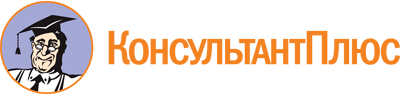 Закон Московской области от 16.04.2010 N 40/2010-ОЗ
(ред. от 06.07.2023)
"О Московском областном молодежном парламенте"
(принят постановлением Мособлдумы от 08.04.2010 N 4/115-П)Документ предоставлен КонсультантПлюс

www.consultant.ru

Дата сохранения: 19.11.2023
 16 апреля 2010 годаN 40/2010-ОЗСписок изменяющих документов(в ред. законов Московской областиот 09.07.2013 N 73/2013-ОЗ, от 01.10.2013 N 105/2013-ОЗ,от 23.07.2014 N 95/2014-ОЗ, от 25.06.2015 N 100/2015-ОЗ,от 26.12.2016 N 181/2016-ОЗ, от 08.06.2017 N 88/2017-ОЗ,от 22.12.2017 N 223/2017-ОЗ, от 21.06.2018 N 99/2018-ОЗ,от 27.11.2018 N 203/2018-ОЗ, от 26.04.2019 N 72/2019-ОЗ,от 15.11.2019 N 235/2019-ОЗ, от 31.03.2020 N 51/2020-ОЗ,от 01.03.2021 N 18/2021-ОЗ, от 07.12.2021 N 248/2021-ОЗ,от 20.12.2021 N 265/2021-ОЗ, от 29.12.2022 N 270/2022-ОЗ,от 06.07.2023 N 126/2023-ОЗ)